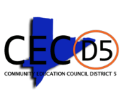 CEC 5 Calendar Meeting Minutes Wednesday, July 26, 2023Meeting called to order by President Barnhill at 7:06 PM. Roll call taken by Lisa Kinsey, which resulted in the following:Present: Schadell Barnhill, Ayishah Irvin, Brian Peters, Denise Randolph, Joseph Sparrow, Toby Vickers, and Gina WilliamsAbsent: Damaris Rodriguez (Excused)Acknowledgement of Minutes: June 21, 2023 Greetings from Newly Elected PresidentPresident Barnhill greeted the community, acknowledged Harlem, Deputy Superintendent, Dr. Decosta and Manhattan Borough President Office, Education Policy Analyst, Adita Basu.Greetings from Harlem Community School Superintendent – Dr. DavenportDr. Davenport welcomed everyone. Congratulations to the new CEC members. All over the city this year the Chancellor is doing New York City Reads. In New York City 50% of our students are at grade level that means 50% aren’t. We were a community hit the hardest by COVID. It affected our chronic absenteeism, which was at 47% and it affected our daily attendance average. However, we did go up in our attendance to 83% last year and I think we finished at 87.5%. We could have gotten 88% graduations and going back to school dropped our attendance. Our goal is 90%. We have strategies in place to get to our goal. We’re trying to shift some attendance teachers for accountability. As a district, we have rolled out MECCA. We realize that Phase two of MECCA is Parent Partnerships. We have to strengthen our parent partnerships in the district, our office and the community. Having more accountability in schools so that we are in the meetings, PTA’s supporting them in the SLT’s however we can. We will be hiring this year a Family Leadership Coordinator (FLC) hopefully, to start in September. We will also have two new positions with New York City Reads: UFT Center and Intervention Specialist (around literacy). We don’t have any more space here. We hope to have PS 154 house and host the new additional members of our team. What does that look like? A teaching system around the curriculum HMH as a lab site. The plus for PS 154 is it’s in their building, but the plus also for all of our students they have a place they can go and see, and PD is taking place. The charter school has moved out and we want to make sure we put some things in before they want to put another charter school back.Dr. Davenport showed an overview on New York City Reads and a video on Enrollment. On August 8, 2023, Dr, Decosta and I will be presenting a plan to 1st Deputy Chancellor Weisberg to get some feedback before we’re able to come back to the community and bring everybody in on what we’re trying to do for support.New BusinessThe council reviewed 2023-2024 meeting dates.The council will choose an attire and date for a council photo to share with our schools.Member Williams is going to bring an idea to the council for a friendly and fresh new look. The council reviewed and voted on the 2023-2024 budget. Motion by Treasurer Irvin second by Member Peters voice vote for the record: Yes: 7 No: 0 Absent: 1Treasurer Irvin reviewed the reimbursement forms and procedure. The council reviewed and picked schools liaisons.President Barnhill reviewed and read the roles and responsibilities of the CEC officers. The bylaws committee will have a meeting on Wednesday, August 9, 2023, from 1pm-3pm in the conference room to review the bylaws.Speaker’s ListNo one for the speaker’s list. President Barnhill adjourned the calendar meeting at 8:22PMSubmitted by: Lisa Kinsey, Administrative Assistant